FallbeispielBelegbearbeitung 
1. Zum ThemaNach fünf Jahren Unterricht in Rechnungswesen und Betriebswirtschaft, treten die Schüler und Schülerinnen zur Reife- und Diplomprüfung in HAKs (Bebriebswirtschaftliche Fachklausur) und HLWs/HLTs (Angewandte Betriebswirtschaft und Rechnungswesen) an. Die Prüfungen verknüpfen beide Fachgebiete, sind schriftlich und dauern 300 Minuten. 2. Didaktische Tipps und Hinweise Eingangsvoraussetzung für das Fallbeispiel in diesem Beitrag ist ein vertiefendes Wissen über das Thema der Belegbearbeitung sowie deren Verbuchung.Dieser Beitrag stellt ein umfassendes Fallbeispiel samt Musterlösung zur Verfügung, das sich mit der Belegbearbeitung sowie der Verbuchung beschäftigt. Das vorliegende Material kann im Unterricht gemeinsam mit der Lehrkraft erarbeitet werden oder aber auch von den Schülerinnen und Schülern alleine bzw. in Partner- oder Gruppenarbeit. Die Lehrkraft kann sodann Hilfestellung bei Bedarf leisten. Das Fallbeispiel soll der Vorbereitung auf einen Teil der BFK-Prüfung dienen und in einer Doppelstunde (100 Min.) gelöst werden können. Die Belege können als Übungsbeispiele auch in den 4. Jahrgängen verwendet werden. Das Paket besteht aus: 1 Word-Dokument Angabe und Hinweise1 Excel-Dokument mit den Belegen, die auch nach Bedarf abgeändert bzw. angepasst werden können1 PowerPoint-Dokument mit allen Belegen (Erleichterung beim Ausdrucken)1 Word-Dokument mit Musterlösung3. Ihr UnternehmenSeit ein paar Monaten arbeiten Sie als Trainee bei derDas Unternehmen hat sich auf den Verkauf von Fotokameras, Objektiven, Fotorucksäcken und sonstigem Zubehör spezialisiert. Am Unternehmen sind drei Gesellschafter beteiligt. Die beiden Komplementäre Peter Sturm und Stefan Geiger sowie der Kommanditist Manfred Pichler. Im Rahmen Ihrer Tätigkeiten im Rechnungswesen sind Sie für die Bearbeitung und Verbuchung der aktuellen Geschäftsfälle zuständig. Die Belege betreffen den Monat April 20… Arbeitsaufgaben und Hinweise: Die Belege sind in der beigefügten Buchungsliste einzutragen. Für alle Belege sind die Belegkreise sowie Belegnummern anzugeben (Spalte Beleg).Die Auswirkung auf den Erfolg ist anzugeben: erfolgserhöhend (+), erfolgsvermindernd (-), erfolgsneutral (N).Handelswaren-Einkäufe sind in der Klasse 5 zu erfassen.Für Bankbuchungen ist das Valuta- bzw. Wertstellungsdatum heranzuziehen. Notwendige Nebenrechnungen sind übersichtlich und nachvollziehbar darzustellen. Auszug aus der Kunden- und Lieferantendatei: Lieferantenkonten: Kundenkonten: Privatkonten: Letzte Belegnummern:Snapshot KGHandel mit Fotoprodukten und ZubehörMarburger Straße 279, 8430 LeibnitzTel. 03452/55576-0, Fax. 03452/55576-10office@snapshot.at, www.snapshot.atBankverbindung: Erste Bank BIC: 20815IBAN: AT65 2081 5224 7738 9131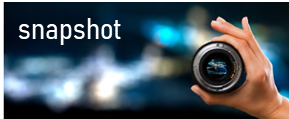 33010Fotobedarf Maierhofer, 1080 Wien 33015Mag. Angela Kummervoll33020Rail Cargo Austria 33025McStrom GmbH33730Scandinavian Photo33035Creative Agency33040switchIT solutions33045Tischlerei Andorff & Zimser KG33099Div. Lieferanten 20017Dunhofer GmbH20099Div. Kunden9600Privat Sturm9610Privat GeigerK301ALt. BelegE320BLt. BelegS118BuchungslisteBuchungslisteBuchungslisteBuchungslisteBuchungslisteBuchungslisteBuchungslisteNr.DatumBelegKontonummer, 
BezeichnungSOLLHABEN+/N/-BuchungslisteBuchungslisteBuchungslisteBuchungslisteBuchungslisteBuchungslisteBuchungslisteNr.DatumBelegKontonummer, 
BezeichnungSOLLHABEN+/N/-BuchungslisteBuchungslisteBuchungslisteBuchungslisteBuchungslisteBuchungslisteBuchungslisteNr.DatumBelegKontonummer, 
BezeichnungSOLLHABEN+/N/-BuchungslisteBuchungslisteBuchungslisteBuchungslisteBuchungslisteBuchungslisteBuchungslisteNr.DatumBelegKontonummer, 
BezeichnungSOLLHABEN+/N/-4. Schulbuchbezug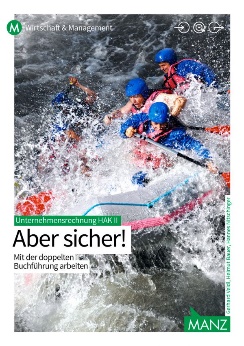 Unternehmensrechnung HAK IIAber sicher! SB-Nr.: 190987 mit digi4school
ISBN: 9783706859899
Auflage 2019, 428 Seiten 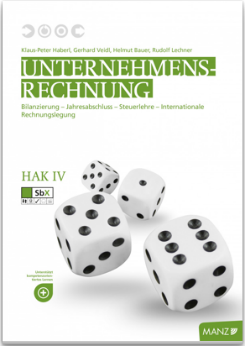 Unternehmensrechnung HAK IVSB-Nr.: 180959 mit digi4school
ISBN: 9783706861045
Auflage 2020, 430 Seiten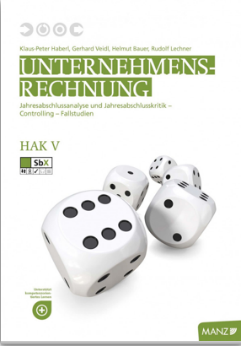 Unternehmensrechnung HAK VSB-Nr.: 185974 mit digi4school
ISBN: 9783706856720
Auflage 2018, 240 Seiten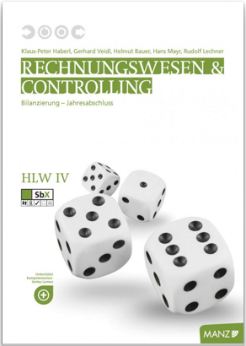 Rechnungswesen und Controlling HLW IVSB-Nr.: 180914 mit digi4school
ISBN: 978-3-7068-5678-2
Auflage 2017, 364 Seiten
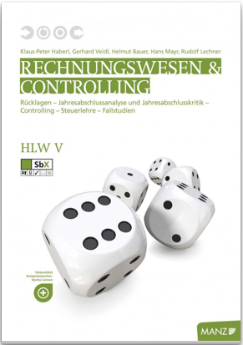 Rechnungswesen und Controlling HLW VSB-Nr.: 185948 mit digi4school
ISBN: 9783706856799
Auflage 2018, 384 Seiten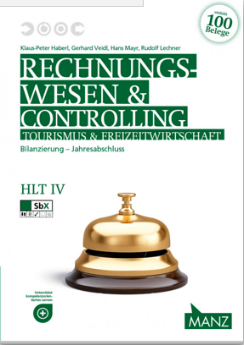 Rechnungswesen und Controlling HLT IVSB-Nr.: 191005 mit digi4school
ISBN: 9783706859714
Auflage 2019, 364 Seiten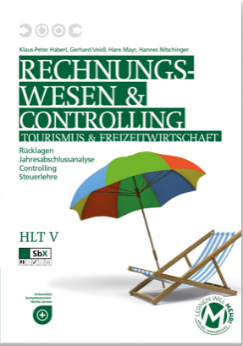 Rechnungswesen und Controlling HLT VSB-Nr.: 185949 mit digi4school
ISBN: 9783706861274
Auflage 2020, 364 Seiten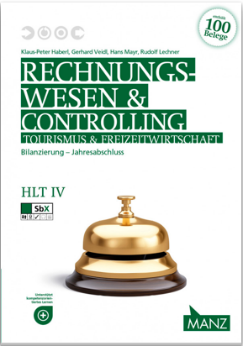 Rechnungswesen und Controlling HLT VSB-Nr.: UeW
ISBN: 9783706858748
Auflage 2019, 364 Seiten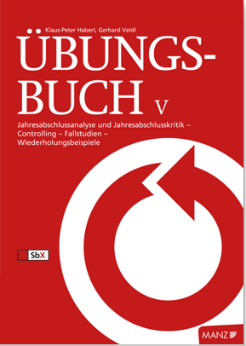 Übungsbuch – Unternehmensrechnung / Rechnungswesen V
ISBN: 9783706855792
Auflage 2018, 244 Seiten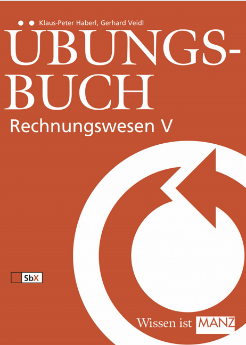 Übungsbuch – Rechnungswesen VSB-Nr.: 135869 ohne digi4shool
ISBN: 9783706851466
Auflage 2016, 280 Seiten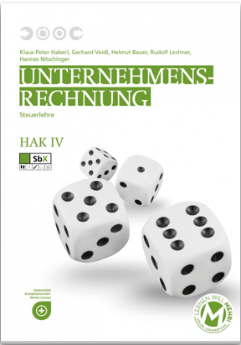 Steuerlehre – Unternehmensrechnung HAK IVSB-Nr.: UeW
ISBN: 9783706856096
Auflage 2020, 50 Seiten